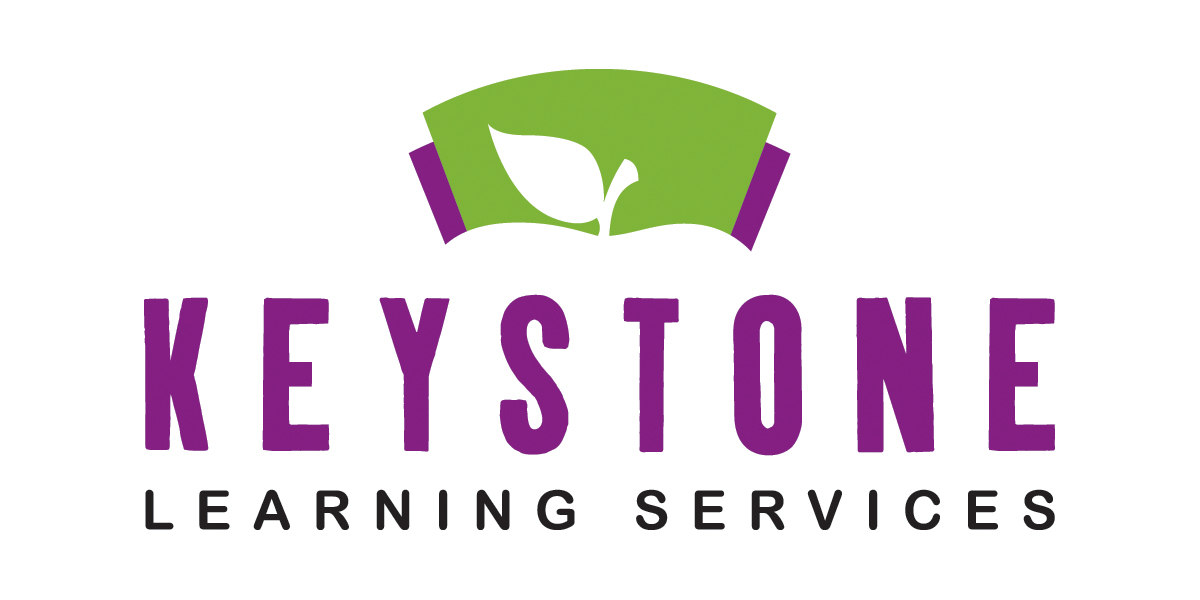 Para Staff Development DocumentationName:____________________________________________Date of Staff Development:_____________________ Training Site:_________________________________________Presenter:______________________________________________ Number of Hours:_______________Staff Development Topic:_________________________________________________________________________________Video:__________________________________ Reading(# of pages):_____________________________Description of Staff Development Activity:____________________________________________                   _________________________________________Para Signature                                                               Supervisor’s SignaturePlease return to Melody Malone at the Keystone Learning Services OfficeApproved:____________Denied:___________________________________________________________   Administrator 